Муниципальное образование «Полевское сельское  поселение»Октябрьского муниципального районаЕврейской автономной областиАДМИНИСТРАЦИЯ СЕЛЬСКОГО ПОСЕЛЕНИЯПОСТАНОВЛЕНИЕ06.06.2022                                        		                                          №  43с. ПолевоеОб утверждении  муниципальной программы «Энергосбережение и повышение энергетической эффективности на территории Полевского сельского поселения на 2022-2025  год»В целях реализации Федерального закона от 23.11.2009 N 261-ФЗ «Об энергосбережении и повышении и о повышении энергетической эффективности и о внесении изменений в отдельные законодательные акты Российской Федерации», постановления Правительства РФ  от 31.12.2009 № 1225 «О требованиях  к региональным и муниципальным программам в области энергосбережения и повышения энергетической эффективности», Приказом Министерства регионального развития РФ от 17.02.2010 № 61 «Об утверждении  примерного перечня мероприятий в области энергосбережения и повышения энергетической эффективности»  ПОСТАНОВЛЯЕТ:1. Утвердить муниципальную целевую программу «Энергосбережение и повышение энергетической эффективности на территории Полевского сельского поселения на 2022-2025 год»2. Контроль за выполнением настоящего постановления оставляю за собой.3. Опубликовать настоящее постановление в Полевском вестнике Полевского сельского поселения.4. Настоящее постановление вступает в силу после дня его официального опубликования.Глава  администрации                                                                        А.П. Перминсельского поселения                                                                                                        УТВЕРЖДЕНАпостановлением администрациисельского поселенияот 06.06.2022  N 43Муниципальная  целевая программа«Энергосбережения и повышение энергоэффективности на территории Полевского сельского поселения на 2022-2025 годы»ПАСПОРТ  ПРОГРАММЫ2.Общие положения.Основной проблемой, решению которой способствует муниципальная Программа, является сокращение потребления топливно-энергетических ресурсов  учреждениями в Полевском сельском поселении. Внедрение систем приборного учета расхода топливно-энергетических ресурсов   является одним из важных путей энергоресурсосбережения, позволяет упорядочить расчеты за ресурсы на основе регистрации фактического их потребления, исключить из оплаты сверхнормативные потери в сетях энергоснабжающих организаций, стимулировать поставщиков и потребителей энергоресурсов к внедрению энергосберегающих технологий.     Программа устанавливает цели и задачи повышения эффективности использования топливно-энергетических ресурсов (ЭР)  в муниципальных учреждениях Полевского сельского поселения. В программе определяются технические и технико-экономические мероприятия, необходимые для её реализации.Программа содержит перечень мероприятий по энергосбережению и повышению энергетической эффективности, направленный на обеспечение рационального использования энергетических ресурсов.Основные цели и задачи Программы.Основной целью Программы является повышение эффективности потребления топливно-энергетических ресурсов и достижение наиболее высоких целевых показателей энергосбережения и снижение финансовой нагрузки на местный бюджет. Для достижения поставленных целей в ходе реализации Программы необходимо решить следующие задачи:1. Снижение объемов потребления топливно-энергетических ресурсов при сохранении устойчивости функционирования учреждения.2. Снижение финансовых затрат на оплату потребления топливно-энергетических ресурсов.4.Ресурсное обеспечение Программы.Финансовое обеспечение мероприятий  Программы обеспечивается за счет средств местного бюджета МО «Полевское сельское поселение» Октябрьского  муниципального района Еврейской автономной области  на соответствующие годы. Объемы финансирования мероприятий подлежат ежегодному уточнению после формирования областного бюджета на соответствующий финансовый год с учетом результатов реализации энергосберегающих мероприятий в предыдущем финансовом году. Затраты на реализацию комплексной программы энергосбережения будут учтены при составлении финансового плана организации на будущий период. 5.Сроки и этапы реализации программы.         Мероприятия программы реализуются в период с 2022 года по 2025 год. 	6. Планируемые мероприятия Программы энергосбережения и      повышения   энергетической эффективности.7. Планируемые результаты реализации мероприятий в области энергосбережения и повышения энергетической эффективности.При реализации мероприятий по энергосбережению и повышению энергетической эффективности должны быть достигнуты следующие результаты: ежегодное уменьшение расходов по потреблению топливно-энергетических ресурсов.Реализация программных мероприятий может дать дополнительные эффекты в виде экономии местного бюджета и его перераспределение в другие сферы.8.Оценка эффективности программы.Для оценки эффективности реализации Программы ежегодно проводится мониторинг в сфере энергосбережения и повышения энергетической эффективности, в сравнении с предыдущим финансовым годом, определяется как степень реализации расходных обязательств. Эффективность реализации Программы носит комплексный характер. 	9. Механизм реализации программы.Программа реализуется в виде комплекса мероприятий, взаимосвязанных между собой и направленных на решение поставленных задач.Контроль за исполнением Программы осуществляет глава администрации  Полевского сельского поселения Октябрьского муниципального района Еврейской автономной области.Наименование Программы Муниципальная целевая программа «Энергосбережение и повышение энергоэффективности на территории  Полевского сельского поселения на 2022-2025 годы» (далее по тексту Программа)Основание разработки Программы -   Федеральный закон от 23 ноября 2009 г. N 261-ФЗ «Об энергосбережении и о повышении энергетической эффективности и о внесении изменений в отдельные законодательные акты Российской Федерации»;-   постановления Правительства РФ  от 31.12.2009 № 1225 «О требованиях  к региональным и муниципальным программам в области энергосбережения и повышения энергетической эффективности;    - Приказом Министерства регионального развития РФ от 17.02.2010 № 61 «Об утверждении  примерного перечня мероприятий в области энергосбережения и повышения энергетической эффективности»  Разработчик Программы Администрация  Полевского сельского поселения Цель Программы Повышение эффективности потребления топливно- энергетических ресурсов, достижение наиболее высоких целевых показателей энергосбережения.Задачи ПрограммыСнижение объёмов потребления топливно-энергетических ресурсов при сохранении устойчивости функционирования учреждения, снижение финансовых затрат на оплату потребления топливно-энергетических затрат.Направления реализации программных мероприятий - Энергосбережение и повышение энергетической эффективности в бюджетном секторе;- Энергосбережение и повышение энергетической эффективности в жилищном фонде.Сроки и этапы реализации Программы 2022-2025 годыИсполнители Программы Администрация Полевского сельского поселенияИсточник финансированияЗа счет средств получателей бюджетных средствОжидаемые конечные результаты реализации Программы - Сокращение потребления электрической энергии.- Снижение расходов на оплату используемых топливно-энергетических ресурсов, в основном за счет более рационального их использования.- Высвобождение дополнительных бюджетных средств за счет оптимизации энергопотребления.- Создание и поддержание комфортного режима внутри зданий для улучшения качества жизнедеятельности.Наименование учреждения, организацииНаименование задач программных мероприятий Ожидаемый результат здание администрации сельскогопоселения, с. Полевое,ул. Советская, 10замена люминесцентных ламп на энергосберегающие лампы, установка теплоотражающего экрана за радиатором отопленияСокращениерасходов на оплату за потреблённые энергоресурсы до 15%многоквартирныежилые дома, с. Полевое, ул. Советская,2,6,8Промывка, опрессовка системы отопления;сокращениерасходов на оплату за потреблённые энергоресурсы до 15%Муниципальныеподведомственные учреждения (Дома культуры)Проведение режимно-наладочных работ, плановое техническое обслуживание электрокотлов; комплекс мероприятий по промывке систем отопления; комплекс мероприятий по утеплению оконных проёмов и входных групп, комплекс мероприятий по замене ламп и светильников на современные энергосберегающие; модернизация электрической проводки.сокращениерасходов на оплату за потреблённые энергоресурсы до 15%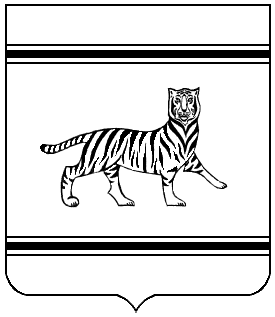 